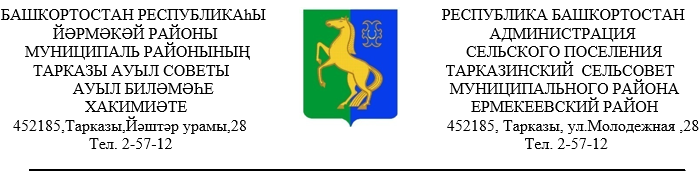          ҠАРАР                                    № 03                       ПОСТАНОВЛЕНИЕ      06 февраль 2023 й.	                                                     06 февраля 2023 г.Об отмене постановления главы сельского поселения Тарказинскийсельсовет муниципального района Ермекеевский район Республики Башкортостан № 09 от 28.04.2017. «Об утверждении Порядка  организации сбора отработанных ртутьсодержащих ламп и информирования юридических лиц и индивидуальных предпринимателей о порядке осуществления такого сбора в сельском поселении Тарказинский  сельсовет муниципального района Ермекеевский район Республики Башкортостан».На основании протеста прокурора Ермекеевского района и в соответствии с Федеральным законом от 06.10.2003 № 131- ФЗ «Об общих принципах организации местного самоуправления в Российской Федерации», Постановлением Правительства Российской Федерации от 28.12.2020 г.№ 2314 «Правила обращения с отходами производства и потребления в части осветительных устройств, электрических ламп, ненадлежащие сборы, накопление, использование обезвреживание, транспортирование и размещение которых может повлечь причинение вреда жизни, здоровью граждан, вреда животным, растениям и окружающей среде»,                                                  п о с т а н о в л я ю:         1. Отменить постановление главы сельского поселения Тарказинский сельсовет муниципального района Ермекеевский район Республики Башкортостан от 28.04.2017 года № 09 «Об утверждении Порядка  организации сбора отработанных ртутьсодержащих ламп и информирования юридических лиц и индивидуальных предпринимателей о порядке осуществления такого сбора в сельском поселении Тарказинский  сельсовет муниципального района Ермекеевский район Республики Башкортостан».      2. Настоящее постановление обнародовать на информационном стенде администрации и опубликовать на официальном сайте сельского поселения  Тарказинский сельсовет муниципального района Ермекеевский  район Республики Башкортостан.     3.Настоящее постановление вступает в силу со дня официального обнародования.     Глава сельского поселения                                                 Г.Г.Музафарова 